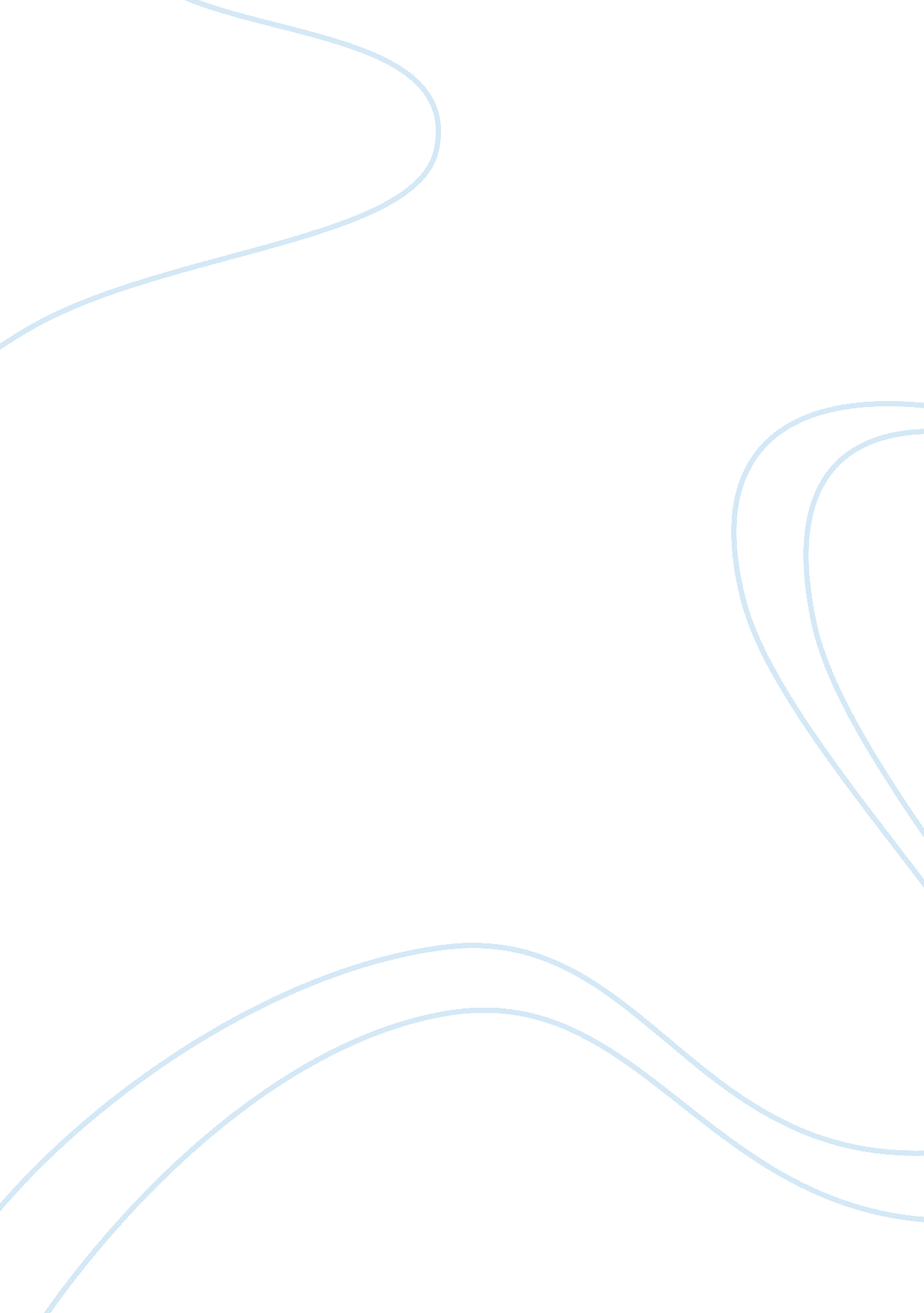 Role of management with diffuse ownership essay sample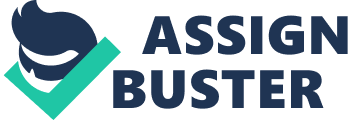 • Diffuse stock ownership – Limited liability public corporation – Diffuse ownership of voting equity shares – Large number of individual share owners – Separation of ownership and control • Operations of firm are conducted and controlled by managers without major stock ownerships • Conflicts of interest arise between owners and managers OWNERSHIP CONCENTRATION: • Equity ownership by managers must balance – Convergence or alignment of interests – Entrenchment considerations — managerial ownership and control of voting rights may allow pursuit of self-interest • Ownership and performance – Stulz (1988) • Model in which at low levels of management ownership, increased equity holdings improve convergence — enhance firm value • At higher levels of insider ownership, managerial entrenchment prevents takeovers — decrease firm value – Morck, Schleifer, and Vishny (MSV) (1988) • Study based on 1980 data • Performance (measured by q-ratio) related to management or insider ownership percentages – Ownership concentration increased from 0 to 5% • Performance improved • Alignment-of-interest effect • Direction of causality may be reversed — high performance firms more likely to give managers stock bonuses • High performance firms may have substantial intangible assets that require greater ownership concentrations to induce proper use of these assets. – Ownership concentration in range 5% to 25% • Performance deteriorated • Management entrenchment dampens performance – Ownership concentration above 25% • Performance improved but slowly • Incremental entrenchment effects attenuated – McConnell and Servaes (MS) (1990) • Replicate MSV study using 1976 and 1986 data – For 1976, relationship between ownership concentration and performance relatively flat with moderate convergence of interest effect up to 50%, after which curve flattens and then declines moderately – For 1986, relationship curve rises relatively sharply to 40%, after which it is relatively flat to 50% followed by sharp decline • Leverage, institutional ownership, R&D expenditures, and advertising Cho (1998) • Replicates MSV patterns using ordinary least square regressions and 1991 data • Tests for endogenous ownership structure • Finds that corporate value affects ownership structure, but not reverse • Bristow (1998) • Sample of consistently derived insider holdings on 4, 000 firms during 1986-95 • Relationship between management ownership and performance varies for each of the ten years • expenditures do not change initial findings • Economic variables influence ownership-performance relationship – Relative growth rates of industries – Differences in demand-supply relationships among industries – Relative value change patterns among industries and firms within them – Stock price movements • Interpretations of diverse data patterns – May reflect economic identification problem discussed by Cho – True relationship may be Demsetz-Lehn theory of no relationship between ownership level and performance – Holderness, Kroszner, and Sheehan (1999) • Percentage of managerial equity ownership – Mean increased from 12. 9% in 1935 to 21. 1% in 1995 – Median increased from 6. 5% in 1935 to 14. 4% in 1995 • Doubling of managerial ownership may imply improvement in corporate governance in U. S. – Managerial ownership and bond returns — Bagnani, Milonas, Saunders, and Travlos (1994) – No relation between bond returns and managerial ownership below 5% – Positive relation for managerial ownership between 5% and 25% • Increased incentives for managers to act in shareholders’ interest, taking risks that are potentially harmful to bondholders • Rational bondholders required higher returns – Weak negative relation for ownership above 25% • Managers become more risk averse • Managers have high stake in firm — greater incentives to protect their private benefits and objectives • Managers’ interest more aligned with bondholders — lower bond premia – Financial policy and ownership concentration – Share repurchases financed by debt • Insider group does not tender its shares in repurchases — percentage equity shares increased • Increased convergence of interest effect – Incentive effects of high management ownership percentages performed positive role in LBOs and MBOs 